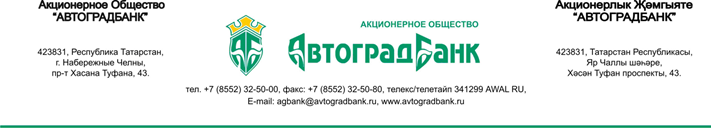 АКЦИОНЕРНОЕ ОБЩЕСТВО «АВТОГРАДБАНК»Уведомление о полной стоимости кредита (ПСК)Полная стоимость кредита — это сумма реальных расходов по кредиту с комиссиями, дополнительными взносами и услугами, предусмотренными кредитным договором (далее Договор).Полная стоимость кредита определяется как в процентах годовых, так и в денежном выражении.В расчет полной стоимости кредита включаются платежи в соответствии со статьей 6 пункта 4 Федерального закона от 21.12.2013 г. №353-ФЗ «О потребительском кредите (займе)». Информация о полной стоимости кредита по Договору доводится Банком до сведения Заемщика в Индивидуальных условиях Договора в целях информирования и достижения однозначного понимания Заемщиком затрат, связанных с получением и использованием кредитных средств.Вид кредитаМинимальное значение ПСК,%Максимальное значение ПСК, %по потребительским кредитам без залога1122,713по потребительским кредитам, обеспеченным ипотекой823,247